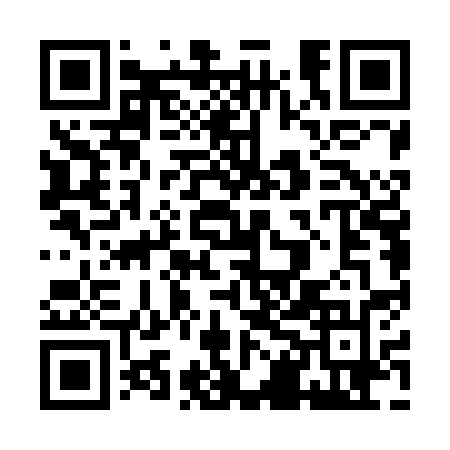 Ramadan times for Curepto, ChileMon 11 Mar 2024 - Wed 10 Apr 2024High Latitude Method: NonePrayer Calculation Method: Muslim World LeagueAsar Calculation Method: ShafiPrayer times provided by https://www.salahtimes.comDateDayFajrSuhurSunriseDhuhrAsrIftarMaghribIsha11Mon6:186:187:441:585:308:118:119:3212Tue6:196:197:451:585:298:108:109:3013Wed6:206:207:461:575:288:088:089:2814Thu6:216:217:471:575:278:078:079:2715Fri6:226:227:481:575:268:058:059:2516Sat6:236:237:481:565:268:048:049:2417Sun6:246:247:491:565:258:038:039:2218Mon6:256:257:501:565:248:018:019:2119Tue6:266:267:511:565:238:008:009:1920Wed6:276:277:521:555:227:587:589:1821Thu6:286:287:531:555:217:577:579:1722Fri6:296:297:531:555:207:567:569:1523Sat6:306:307:541:545:197:547:549:1424Sun6:316:317:551:545:187:537:539:1225Mon6:316:317:561:545:177:517:519:1126Tue6:326:327:571:545:167:507:509:0927Wed6:336:337:571:535:157:497:499:0828Thu6:346:347:581:535:157:477:479:0629Fri6:356:357:591:535:147:467:469:0530Sat6:366:368:001:525:137:447:449:0431Sun6:366:368:011:525:127:437:439:021Mon6:376:378:011:525:117:427:429:012Tue6:386:388:021:515:107:407:408:593Wed6:396:398:031:515:097:397:398:584Thu6:406:408:041:515:087:377:378:575Fri6:406:408:041:515:077:367:368:556Sat6:416:418:051:505:067:357:358:547Sun5:425:427:0612:504:056:336:337:538Mon5:435:437:0712:504:046:326:327:519Tue5:435:437:0812:494:036:316:317:5010Wed5:445:447:0812:494:026:296:297:49